Ақпарат «Алтын жастағы адамды оқимыз!!»1 қазан-Халықаралық қарттар күні. Бұл күні барлық егде жастағы адамдарға ерекше көңіл бөліп, оларға алғыс сөздер айтып, жағымды тосынсыйлар жасағымыз келеді.Біз аға буынды құрметтейміз және оларды тек қана сапарлармен ғана емес, сонымен қатар оларды қалай бағалайтынымызды жазамыз деп шештік. 8 сынып оқушылары " Всегда молоды душой!". Ең үздік шығармалардың бірін 8 "В" сынып оқушысы Усенко Софья жазды. Дәл осы мерекеде барлық қарт адамдар алғыс сөздер мен шын жүректен шыққан құттықтауларды қабылдай отырып, назар аударады.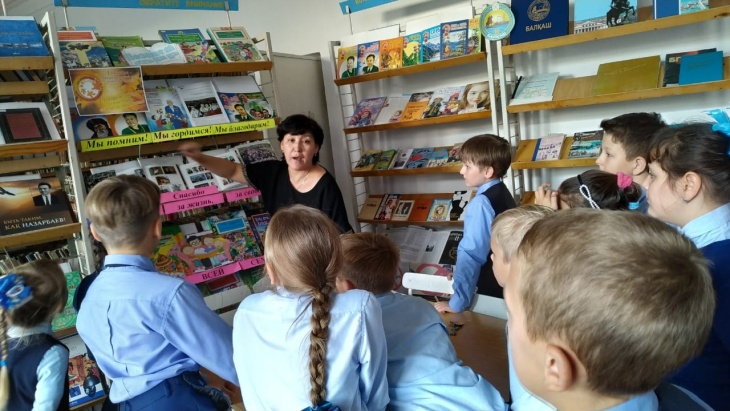 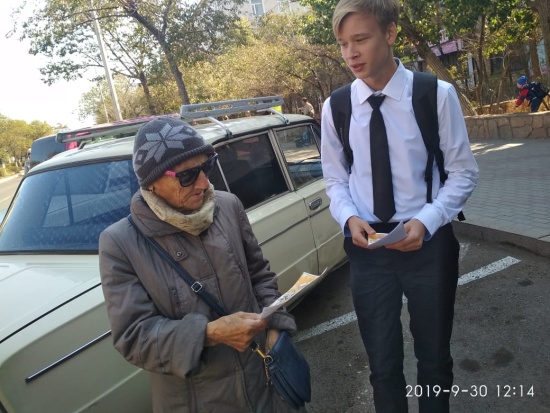 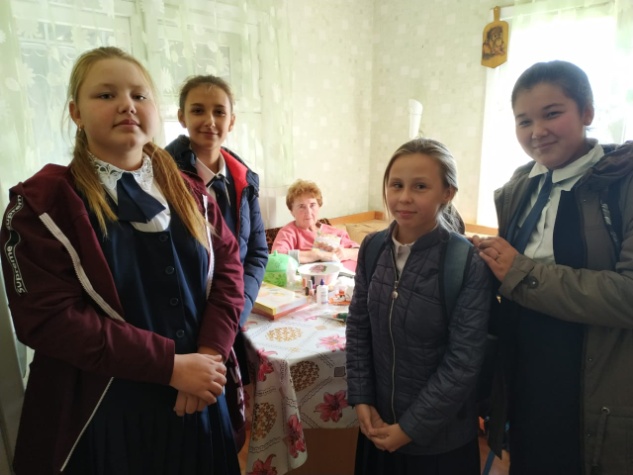 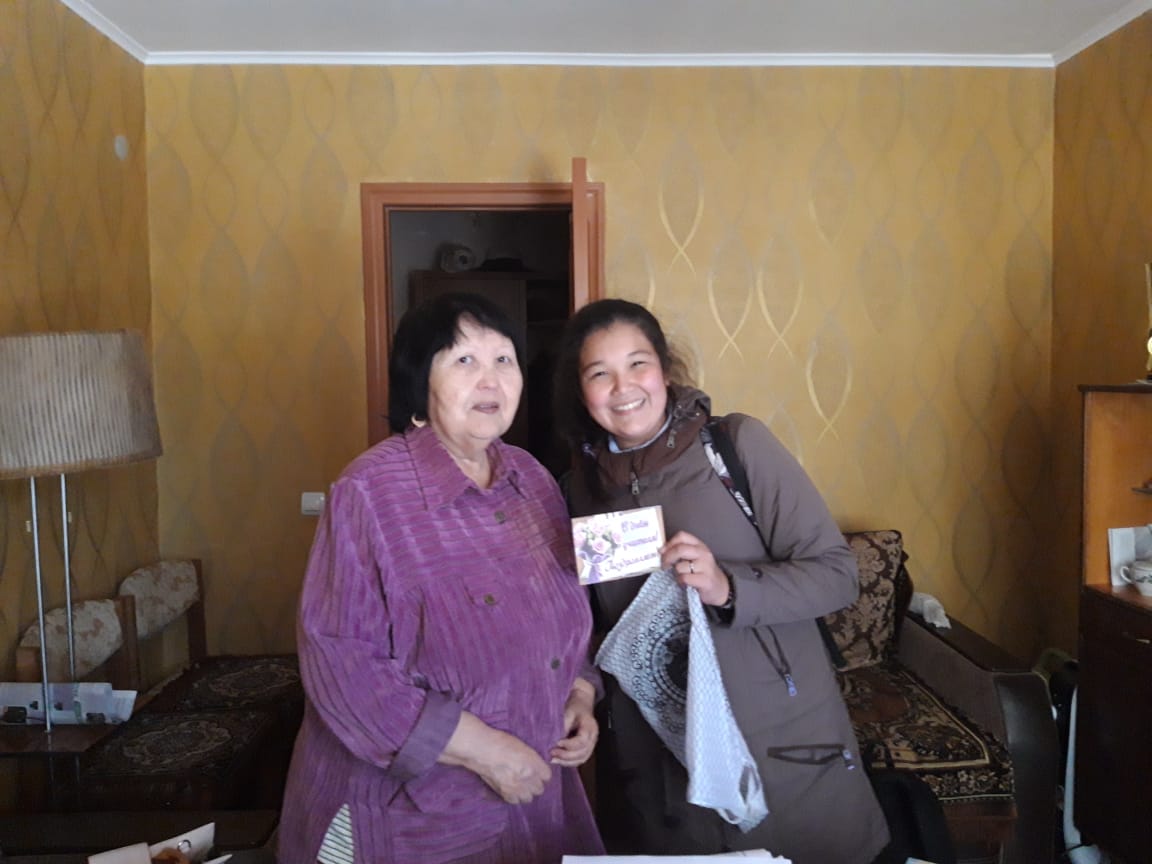 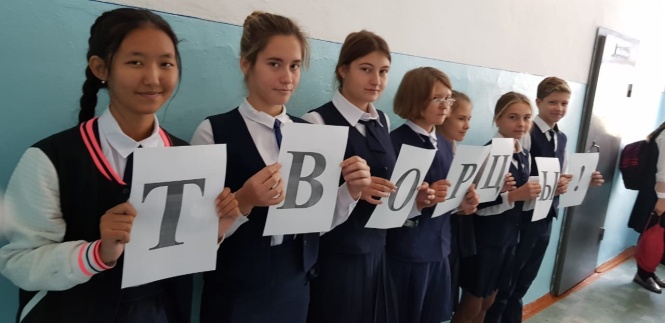 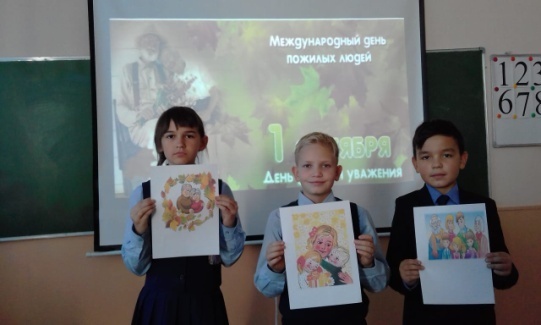 